FOR IMMEDIATE RELEASENOVEMBER 19, 2021HONNE UNVEIL OFFICIAL VIDEO TO NEW SINGLE ‘THREE STRIKES’ FT. KHALIDWATCH HEREFEATURED ON HONNE’S NEW ALBUM ‘LET’S JUST SAY THE WORLD ENDED A WEEK FROM NOW, WHAT WOULD YOU DO?’ LISTEN HERECRITICALLY-ACCALIMED ELECTRO-POP DUO TO EMBARK ON NORTH AMERICAN HEADLINE TOUR NEXT YEARTICKETS ON-SALE NOW HERE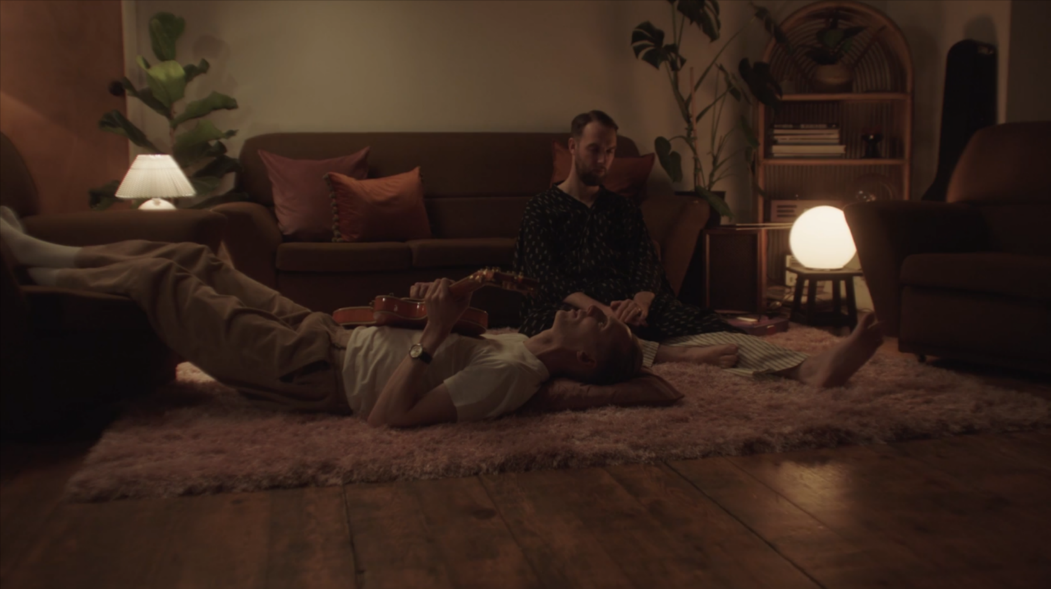 Fresh from the release of their third studio album, ‘Let’s Just Say The World Ended A Week From Now, What Would You Do?’, critically-acclaimed U.K. electro-soul duo, HONNE have unveiled the visual for new single, ‘Three Strikes’ ft. Khalid – watch the video HERE.Directed by Greg Davenport (JP Cooper, Rag’n’Bone Man), the video – which unfurls like a series of daydreams – captures the deep-set, visceral emotions of the track itself. Opening with HONNE members Andy and James playing the track lying on a living room floor, the visuals then flow between gritty, filmic portraits of different protagonists each going through something; from a midwife clocking in for her shift, to an amateur boxer taking notes from his coach, to a schoolgirl catching her breath in between lessons. ‘Three Strikes’ ft. Khalid is lifted from HONNE’s third studio album, ‘Let’s Just Say The World Ended A Week From Now, What Would You Do?, which is out now – listen in full HERE.WHAT PEOPLE ARE SAYING ABOUT HONNE: “This steamy upstart electro-soul duo purr sweet nothings over lusty beats”  – NEW YORK TIMES“Everlasting pop bliss…”-NYLON "sleek, understated electronic pop” – THE FADER“..a potent cross-section of pop vitality” – CLASH“An inspiring and energised LP with a clear message” – DORK“This is the album we all need as we head into the darker days of winter” – THE LINE OF BEST FIT“a perfect example of what makes their music special.” – CONSEQUENCE OF SOUNDHONNE have also recently announced a host of UK, EU and North American headline tour dates throughout March-May 2022 – please see below for U.S.-specific dates. For more information and full listings, please visit: https://www.hellohonne.com/2022tour/HONNE NORTH AMERICAN TOURMAY 20223 - Boston, MA - House of Blues5 - Montreal, QC - Corona Theatre6 - Toronto, ON - Queen Elizabeth Theatre8 - Washington, DC - Lincoln Theatre9 - New York, NY - Terminal 510 - Philadelphia, PA - Union Transfer12 - Chicago, IL - Vic Theatre13 - Minneapolis, MN - First Avenue15 - Denver, CO - Gothic Theatre17 - Dallas, TX - House of Blues18 - Austin, TX - Emo's20 - Tempe, AZ - Marquee Theatre21 - Los Angeles, CA - Shrine Expo Hall22 - Oakland, CA - Fox Theatre24 - Vancouver, BC - Malin Bowl25 - Seattle, WA - Showbox SoDoHONNE – Let’s Just Say The World Ended A Week From Now, What Would You Do? TRACKLIST:IDGAF About PainComing Home (feat. NIKI)What Would You Do? (feat. Pink Sweat$)Dancing On A CloudNow I’m Alone (feat. Sofía Valdés)Three Strikes (feat. Khalid)Talk To MeBack On Top (feat. Griff)Easy On MeI’m The Lucky OneHeartsongAbout HONNELondon duo Andy Clutterbuck and James Hatcher – better known as HONNE  – have cultivated a huge and fiercely dedicated global fan base since the release of their critically-acclaimed debut LP, ‘Warm on a Cold Night’, in 2016. Boasting over 150 sold-out shows outside of the UK, collaborations with everyone from Tom Misch to BTS and over 2 billion global streams, their music is deeply emotive; from the spiraling, sugar-coated highs of international hit ‘Day 1’ (lifted from 2018 album ‘Love Me / Love Me Not’), to the warm, acoustic glow of ‘no song without you’ – the first single to be lifted from last summer’s 14-track mixtape of the same name. Laying themselves bare in their songs, HONNE are also hyper-connected with fans both in the UK and all over the world – in 2018 alone for example, they played a sold-out Brixton Academy for the first time, embarked on an extensive, 26-date US headline tour and saw debut album ‘Warm on a Cold Night’ officially certified as 9x Platinum in South Korea. Their new album, ‘Let’s Just Say The World Ended A Week From Now, What Would You Do?’, is out now – listen to it HERE.CONNECT WITH HONNE:
 Facebook / Instagram / Twitter / YouTube